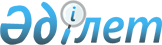 Об утверждении Перечня разрешенных к применению промысловых и непромысловых видов орудий и способов рыболовства
					
			Утративший силу
			
			
		
					Приказ Министра сельского хозяйства Республики Казахстан от 27 апреля 2010 года № 296. Зарегистрирован в Министерстве юстиции Республики Казахстан 25 мая 2010 года № 6258. Утратил силу приказом Министра окружающей среды и водных ресурсов Республики Казахстан от 27 июня 2014 года № 240-Ө      Сноска. Утратил силу приказом Министра окружающей среды и водных ресурсов РК от 27.06.2014 № 240-Ө (порядок введения в действия см. п. 3).      Примечание РЦПИ!

      Порядок введения в действие приказа см. п. 3.

      В соответствии с подпунктом 21) пункта 1 статьи 9 Закона Республики Казахстан от 9 июля 2004 года "Об охране, воспроизводстве и использовании животного мира", ПРИКАЗЫВАЮ:



      1. Утвердить прилагаемый Перечень разрешенных к применению промысловых и непромысловых видов орудий и способов рыболовства.



      2. Департаменту стратегии использования природных ресурсов Министерства сельского хозяйства Республики Казахстан обеспечить государственную регистрацию настоящего приказа в Министерстве юстиции Республики Казахстан.



      3. Настоящий приказ вводится в действие по истечении десяти календарных дней со дня первого официального опубликования.      Министр                                    А. Куришбаев

Утвержден        

приказом Министра     

сельского хозяйства    

Республики Казахстан    

от 27 апреля 2010 года № 296 

Перечень разрешенных к применению промысловых и

непромысловых видов орудий и способов рыболовства

Примечание: допускаются различные модификации орудий лова, но при этом их основные составляющие должны быть неизменны.
					© 2012. РГП на ПХВ «Институт законодательства и правовой информации Республики Казахстан» Министерства юстиции Республики Казахстан
				Промысловые виды орудий рыболовства1.Сети любой модификации, кроме изготовленных из полиамидных

и пластиковых мононитей и моноволокна2.Вентеря3.Волокуши4.Бредни5.Невода всех видов и модификаций (кошельковые, закидные,

донные, обкидные, распорные, ставные)6.Тралы всех видов и модификаций (электрические, близнецовые,

распорные)7.Черпаки (сетной, закидной, подъемный, двустворчатый)8.Мережи9.ВершиНепромысловые виды орудий рыболовстваНепромысловые виды орудий рыболовства10.Удилище (удочка)11.Сачок12.Мормышка13.Петли14.Ружье для подводной охоты15.Раколовки16.Спиннинги различной модификацииСпособы рыболовстваСпособы рыболовства17.Лов объячеивающими орудиями, основанный на объячеивании

(запутывании) рыбы в ячеях или сетном полотне: ставные сети

– все виды объячеивающих орудий, устанавливаемые неподвижно

с помощью кольев, якорей;

плавные речные сети – объячеивающие орудия лова, сплывающие

по течению реки и улавливают встречающуюся на пути рыбу;

дрифтерные сети – сети, в рабочем положении дрейфующие в

водоеме со слабым течением и улавливающие рыбу, которая

подходит к ним;

обкидные сети – сети, лов которыми основан на полном или

частичном окружении рыбы сетной стенкой с последующим

загоном рыбы в сети.18.Лов ловушками, основанный на самопроизвольном заходе рыбы в

сетные и другие устройства с входными образованиями,

затрудняющими ее обратный выход: ставные невода – открытые

сверху крупные ловушки; вентери – закрытые сверху мелкие

ловушки.19.Лов отцеживающими орудиями (траловый лов, лов закидными

неводами, лов донными неводами, лов конусными сетями, лов

бортовыми подхватами, лов кошельковыми неводами),

основанный на охвате рыбы сетной стенкой и отделении ее от

воды в процессе перемещения орудия лова: тралы – орудия

лова в виде сетного мешка, которые буксируют в воде с

помощью судов;

закидные невода – орудия лова, перекрывающие водоем от дна

до поверхности воды, лов которыми основан на окружении рыбы

сетной стенкой с последующей выборкой неводов на берег или

неподвижно стоящие суда;

донные невода – орудия лова, перекрывающие часть толщи воды

у дна, лов которыми основан на окружении рыбы сетной

стенкой и полосой взмученной воды с последующей выборкой

орудия лова на судно;

обкидные (кошельковые) невода – орудия, лов которыми

основан на окружении пелагической рыбы сетной стенкой с

последующей выборкой орудия лова на судно;

поддоны – орудия лова, подводящиеся под рыбу снизу, а затем

поднимаемые на борт судна (бортовые подхваты и конусные

сети).20.Лов крючковыми орудиями, основанный на заглатывании рыбой

наживных крючков или зацеплении объекта лова ненаживными

крючками:

наживные (удочки, троллы и яруса);

ненаживные (различные самоловные снасти и гарпуны).21.Лов рыбонасосными установками, основанный на засасывании

рыбы с водой в залавливающее устройство с последующим

разделением рыбы и воды на борту судна.